Прайс-лист на инвалидные коляскиПрайс-лист на инвалидные коляскиПрайс-лист на инвалидные коляскиПрайс-лист на инвалидные коляскиПрайс-лист на инвалидные коляскиПрайс-лист на инвалидные коляски№МодельФотоОсобенностиОсобенностиРозницаХИТ ПРОДАЖ КОЛЯСКИ СЕРИИ BASEХИТ ПРОДАЖ КОЛЯСКИ СЕРИИ BASEХИТ ПРОДАЖ КОЛЯСКИ СЕРИИ BASEХИТ ПРОДАЖ КОЛЯСКИ СЕРИИ BASEХИТ ПРОДАЖ КОЛЯСКИ СЕРИИ BASEХИТ ПРОДАЖ КОЛЯСКИ СЕРИИ BASE1Ortonica	BASE 100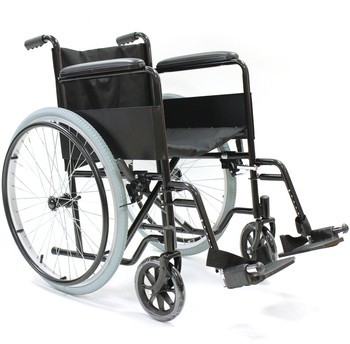 Инвалидное кресло-коляска отличается прочностью и надежностью. Данная инвалидная коляска может использоваться в качестве прогулочной коляски или комнатной коляски.Колеса задние быстросъемные, с кнопочной фиксацией.Подножки,откидные, съемные,регулируемые по длине голени, ремни для стоп.Инвалидное кресло-коляска отличается прочностью и надежностью. Данная инвалидная коляска может использоваться в качестве прогулочной коляски или комнатной коляски.Колеса задние быстросъемные, с кнопочной фиксацией.Подножки,откидные, съемные,регулируемые по длине голени, ремни для стоп.10 700,002Ortonica	BASE 100 алюм. рама18UU/PU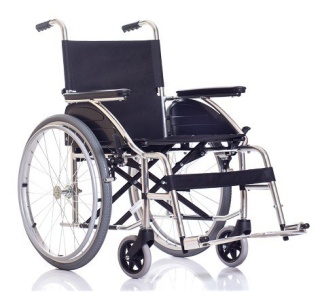 Инвалидное кресло-коляска cалюминиевой рамой.Вес коляски: 11,9 кг Общая ширина: 58,5 см. Подножки, регулируемые по длине голени.Инвалидное кресло-коляска cалюминиевой рамой.Вес коляски: 11,9 кг Общая ширина: 58,5 см. Подножки, регулируемые по длине голени.13 440,003Ortonica	BASE 105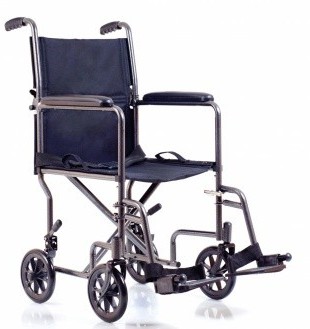 Легкая инвалидная кресло -каталка предназначена для использования только с сопровождающим лицом. Спинка откидная.Оснащена ремнями для стоп и ремнем безопасности..Задние колеса оснащены ручными тормозами Подножки откидные, съемныеЛегкая инвалидная кресло -каталка предназначена для использования только с сопровождающим лицом. Спинка откидная.Оснащена ремнями для стоп и ремнем безопасности..Задние колеса оснащены ручными тормозами Подножки откидные, съемные10 700,004Ortonica BASE 110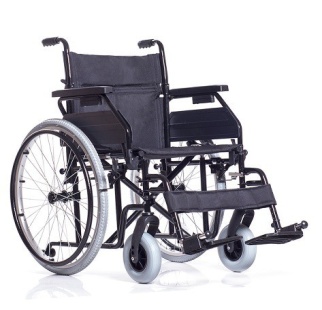 Надежная инвалидная коляска для ежедневного использованияПодножки откидные, съемные, регулируемые по длине голени. Подлокотники съемные, откидные, имеюют регулировку по высоте и горизонтале.Колеса быстросъемные, с кнопочной фиксацией.Удобная система складывания спинки. Передние колеса широкие.Надежная инвалидная коляска для ежедневного использованияПодножки откидные, съемные, регулируемые по длине голени. Подлокотники съемные, откидные, имеюют регулировку по высоте и горизонтале.Колеса быстросъемные, с кнопочной фиксацией.Удобная система складывания спинки. Передние колеса широкие.16 000,005Ortonica BASE 110(хром)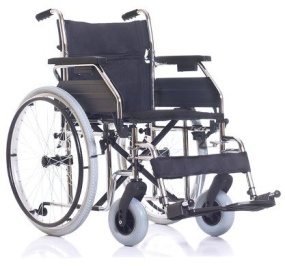 Надежная инвалидная коляскадля ежедневного использованияПодножки откидные, съемные, регулируемые по длине голени. Подлокотники съемные, откидные, регулируемые по высотеПередние колеса съемные, регулируемые по высотеУдобная система складывания спинки.ДОПОЛНИТЕЛЬНАЯ ОПЦИЯ- РЕГУЛИРОВКА ЗАДНИХ ПО ВЕРТИКАЛЬНОЙ ОСИ.Надежная инвалидная коляскадля ежедневного использованияПодножки откидные, съемные, регулируемые по длине голени. Подлокотники съемные, откидные, регулируемые по высотеПередние колеса съемные, регулируемые по высотеУдобная система складывания спинки.ДОПОЛНИТЕЛЬНАЯ ОПЦИЯ- РЕГУЛИРОВКА ЗАДНИХ ПО ВЕРТИКАЛЬНОЙ ОСИ.17 500,006OrtonicaBASE 130 хром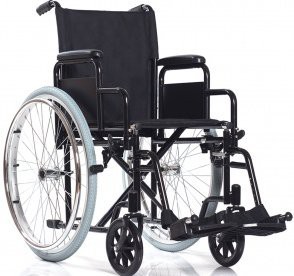 Инвалидная коляска прочнаяи надежная, удобна для ежедневного использования. Данная инвалидная коляска может использоваться в качестве прогулочной коляски или комнатной коляски.Подлокотники съемные. Подножки регулируются по высоте. Коляска оснащена поддерживающими ремнями для стоп.13 200,007Ortonica	BASE 115 + сумка д/переноски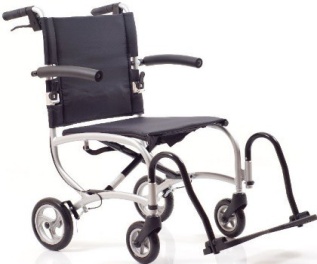 Легкая и компактная инвалидная коляска для передвижения с сопровождающим лицом. Подлокотники откидные.Удобная система складывания спинки. Сумка для транспортировки	Система торможения для сопровождающего  лица.Опоры для стоп откидные. Подножки откидные и съёмные.23 950,008Ortonica	BASE155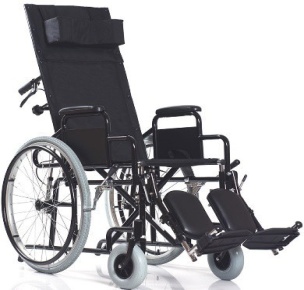 Прочное стальное инвалидное кресло-коляска с удлинителем спинки и мягкими удобнымиподножками. ПодголовникУдлинительспинки	Спинка регулируется по углу наклона от 95° до 170° Подлокотники съемные Подножки регулируются по длине голени в 8 положениях и по углу наклона от 130° до 190°. Возможна установка антиопрокидывателя21 600,009OrtonicaBASE 180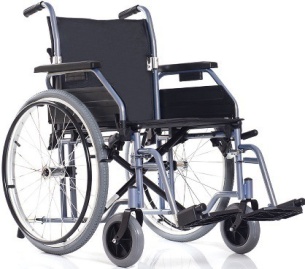 Активная инвалидная коляскадля ежедневного использования с удобной системой складывания спинки.Подлокотники откидные, регулируемые по высоте.Подножки съемные, откидные плавно регулируются по длине голени. Передние колеса регулируются по вертикали в 2 положениях. Задние колеса регулируются по вертикали и горизонтали.24 990,0010OrtonicaBASE 185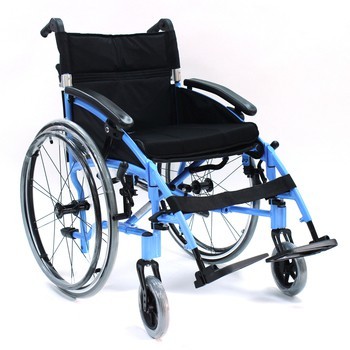 Лёгкая,компактная и маневренная инвалидная коляска со стильнымдизайном.Удобная транспортировочная система складывания. Передние колёса, регулируемые по вертикали. Подножки откидные и съёмные, регулируются по высоте. Опоры для стоп откидные. Подлокотники, регулируемые по высоте и углу наклона.29 200,0011OrtonicaBASE 195(возможны доп. опции)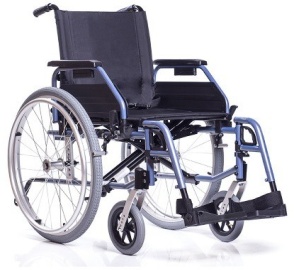 Инвалидное кресло-коляска соблегченной прочной рамой. Коляска с системой регулировки глубины сидения, маневренная. Удобна при транспортировке.Подножки съёмные, откидные и регулируемые по высоте.Подлокотники регулируются по вертикали в 3 полож. и по горизонтали в 2 полож. Задние колеса регулируются по горизонтали в 7 положениях и по вертикали в 6 положениях.Передние колеса регулируются по высоте в 5 положениях, шины пневматические. Сиденье регулируется по глубине в 5 положениях. Спинка регулируется по высоте в 5 положениях.41 000,0012OrtonicaBASE 195 (сподголовником и регулируемой по углу наклонаподножкой)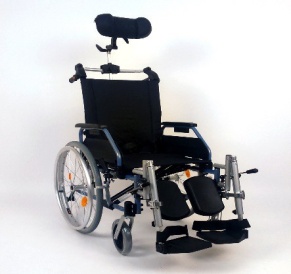 Вариант ширинысидения: 40 и 43см49 000,0013Ortonica BASE 195 для ампутантов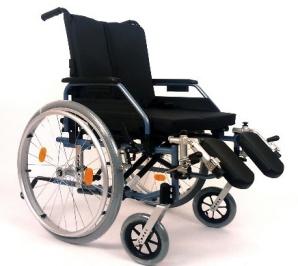 Вариант ширины сидения: 48 см43 700,0014Ortonica BASE 195 с системой управления одной рукой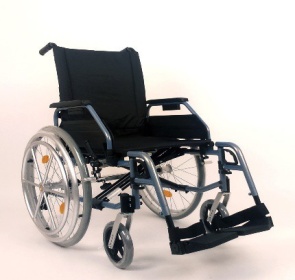 Вариант ширины сидения: 46 см52 900,00КОЛЯСКА ДЛЯ УЗКИХ ДВЕРНЫХ ПРОЕМОВКОЛЯСКА ДЛЯ УЗКИХ ДВЕРНЫХ ПРОЕМОВКОЛЯСКА ДЛЯ УЗКИХ ДВЕРНЫХ ПРОЕМОВКОЛЯСКА ДЛЯ УЗКИХ ДВЕРНЫХ ПРОЕМОВКОЛЯСКА ДЛЯ УЗКИХ ДВЕРНЫХ ПРОЕМОВ15Olvia 30	(для узких дверных проемов)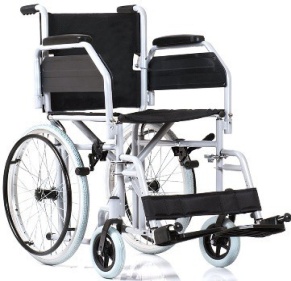 Инвалидная коляскаотличается малыми общими габаритами, и колесной базой не выступающей за габариты коляски. Складная спинка. Подножки съемные,откидные, регулируются по высоте. Комплектуется ремнем для голени.Аналогов не имеет.16 800,00КРЕСЛО-КОЛЯСКА С САНИТАРНЫМ ОСНАЩЕНИЕМКРЕСЛО-КОЛЯСКА С САНИТАРНЫМ ОСНАЩЕНИЕМКРЕСЛО-КОЛЯСКА С САНИТАРНЫМ ОСНАЩЕНИЕМКРЕСЛО-КОЛЯСКА С САНИТАРНЫМ ОСНАЩЕНИЕМКРЕСЛО-КОЛЯСКА С САНИТАРНЫМ ОСНАЩЕНИЕМ16Ortinica TU 55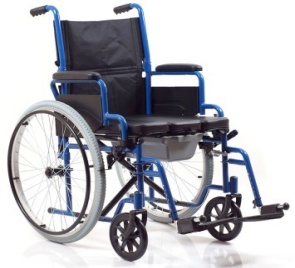 Активная коляска ссанитарным оснащением.Подножки откидные, съемные регулируемые по высоте. Удобная система складывания спинкиСанитарное оснащение выдвижное, съемное. Подлокотники откидные.17 200,0017Ortinica TU 89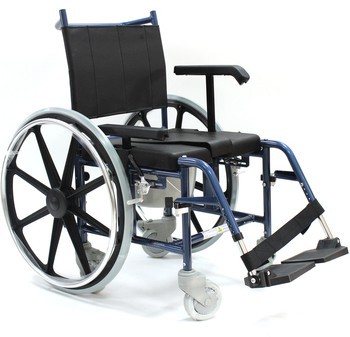 Санитарный стул выполнен ввиде кресла на колесах. Спинка съемная. Подлокотники съемные, регулируемые по высоте. Подножки откидные, съемные, регулируемые по высоте. Опоры для стоп откидные, регулируемые по углу наклона. Колеса задние цельнолитые, оснащены стояночными тормозами. Рама расборная. Поставляется с комплектом транспортировочных колес меньшего диаметра.32 550,00КРЕСЛО-КОЛЯСКА ПОВЫШЕННОЙ ГРУЗОПОДЪЕМНОСТИКРЕСЛО-КОЛЯСКА ПОВЫШЕННОЙ ГРУЗОПОДЪЕМНОСТИКРЕСЛО-КОЛЯСКА ПОВЫШЕННОЙ ГРУЗОПОДЪЕМНОСТИКРЕСЛО-КОЛЯСКА ПОВЫШЕННОЙ ГРУЗОПОДЪЕМНОСТИКРЕСЛО-КОЛЯСКА ПОВЫШЕННОЙ ГРУЗОПОДЪЕМНОСТИ18Ortonica BASE 12522PU; 22UU;24UU; 24PU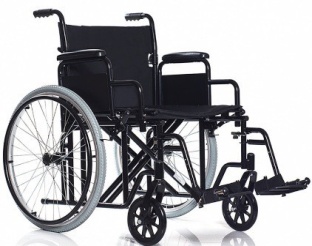 Инвалидная коляскаповышенной грузоподъемности с увеличенной шириной сиденья. 150 кг.Подлокотники съемные.Высота сиденья регулируется.	Колеса передние и задние, регулируемые по высоте. Подножки съемные, откидные, регулируются по длине голени.Рама сдвойной крестовиной. Удобная система складывания спинки.19 950,0019OrtonicaBASE 12020UU-23UU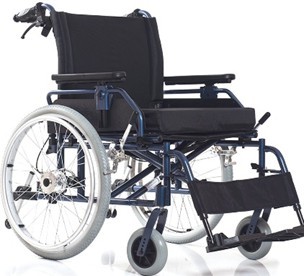 Прочная стальная инвалиднаякресло-коляска повышенной грузоподъёмности. 180кг.51 500,0020OrtonicaBASE 12024UU;26UU; 28UU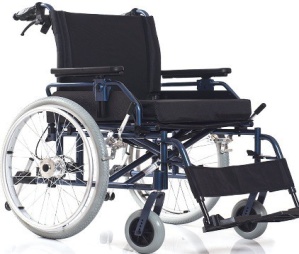 Прочная стальная инвалиднаякресло-коляска повышенной грузоподъёмности. 300кг.Шины задние и передние цельнолитые.Подножки откидные, съемные, регулируемые по высоте голени.Колеса передние, регулируемые по высоте. Подлокотники съемные. Сверхпрочная рама с двойной крестовиной.96 600,0021Ortonica	BASE 145 (рычажноеуправление)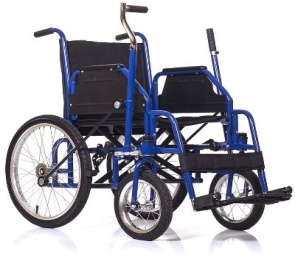 Рычаг управления на правую руку;Подножки регулируются по высоте29 200,00Серия TREND - повышенный комфорт и максимум регулировокСерия TREND - повышенный комфорт и максимум регулировокСерия TREND - повышенный комфорт и максимум регулировокСерия TREND - повышенный комфорт и максимум регулировокСерия TREND - повышенный комфорт и максимум регулировок22Ortonica	BASE190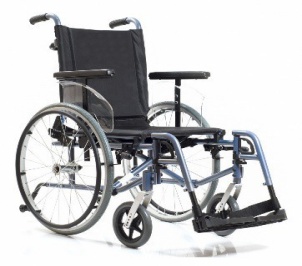 Инвалидное кресло-коляска соблегченной прочной рамой и откидной спинкой, регулируемой по углу наклона. Откидная спинка, регулируемая в 5 положениях. Сиденье регулируется по глубине в 3 положениях.Cъемные подлокотники. Подножки регулируются по длине, откидные, съемные Регулируемые антиопрокидыватели. Задние и передние колёса регулируются по вертекали.43 000,0023Ortonica	TREND 10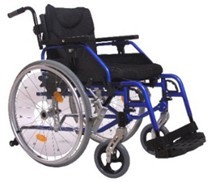 Сбалансированнаябыстроразборная кресло- коляска, с возможностью индивидуальной регулировки ремней спинки.Рама из высокопрочного алюминиевого сплава.Колеса задние регулируются по вертикали и горизонтали.Подлокотники, регулируемые по вертикали и по горизонтали, откидные и съёмные.	Ручки для сопровождающего лица, регулируемые по высоте. Опоры для стоп с регулируемой шириной и возможностью соединения в единую опору.50 200,0024Ortonica TREND 10 Recline (регулировка угла наклона спинки)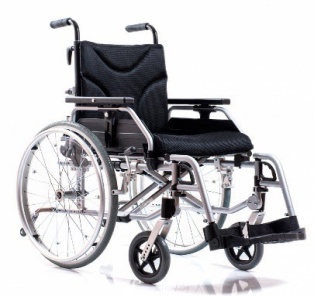 Сбалансированнаябыстроразборная кресло- коляска, с возможностью индивидуальной регулировки ремней спинки. И угла наклона спинки.60 300,0025Ortonica TREND 10 XXL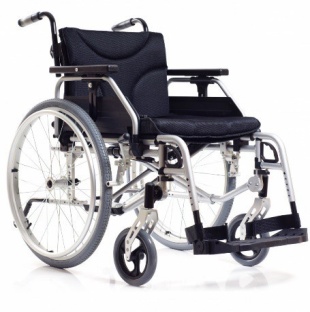 Функциональная коляскаповышенной грузоподъёмности с широким набором опций и усиленной крестовиной.Грузоподъёмность 170кг.54 400,0026Ortonica TREND 15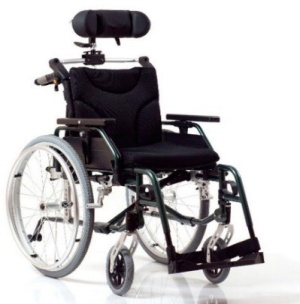 Комфортное инвалидноекресло,с откидной спинкой, которое регулируется с помощью газовых амортизаторов.Регулируемый подголовник; Антиопрокидыватели; Подножки регулируемые, съемные; Подлокотники регулируемые, откидные и съемные. Сиденье регулируется по высоте и глубине. Оснащена ремнями для голени и ног, ремнем безопасности, съемными подушками спинки и сиденья, карманами (2 шт.), ремнями спинки и сиденья.65 700,00Серия DELUX - НЕЗАВИСИМАЯ ПОДВЕСКА (ПОВЫШЕННЫЙ КОМФОРТ)Серия DELUX - НЕЗАВИСИМАЯ ПОДВЕСКА (ПОВЫШЕННЫЙ КОМФОРТ)Серия DELUX - НЕЗАВИСИМАЯ ПОДВЕСКА (ПОВЫШЕННЫЙ КОМФОРТ)Серия DELUX - НЕЗАВИСИМАЯ ПОДВЕСКА (ПОВЫШЕННЫЙ КОМФОРТ)27Ortonica DELUX 510 PU/UU, самортизатором 16PU 17PU 18PU19PU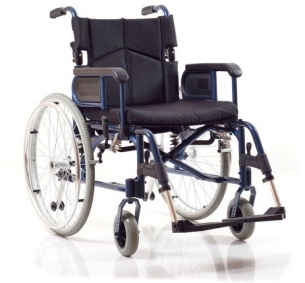 Классическая модельинвалидной коляски серии DELUX, оснащенная независимой  подвеской.Подлокотники откидные. Спинка складная.Подножки откидные, съемные, регулируемые по высоте.	Полностью независимая подвеска с регулировкой жесткости53 100,0028Ortonica DELUX 570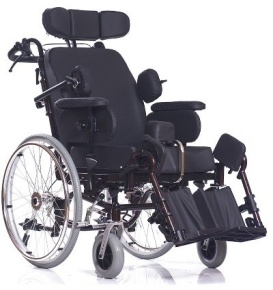 Инвалидное кресло-коляска ссистемой регулировок для максимально комфортного положения. Предназначено для пользователей с частичной или полной потерей функций двигательного аппарата, в том числе для больных ДЦП. Рама кресла- коляски покрыта высококачественной порошковой краской на основе полиэфира.Прогулочные коляски оснащены светоотражающими устройствами.71 400,0029Ortonica DELUX 570S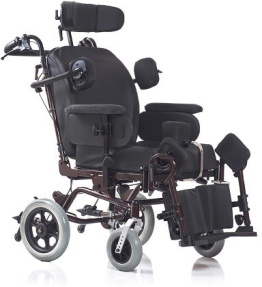 Инвалидное кресло имеетбольшое количество поддерживающих опций и позволяет обеспечить удобство и комфорт людям с ограниченной активностью. Система откидывания спинки и сиденья позволяет принять наиболее комфортное положение68 700,00Активные кресла-коляскиАктивные кресла-коляскиАктивные кресла-коляскиАктивные кресла-коляскиАктивные кресла-коляски30Ortonica S2000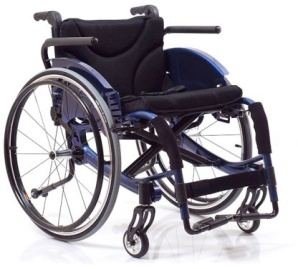 Легкая и маневреннаяинвалидная коляска, подходит для занятия спортом.Прочная двойнаярама	Колесапередние и задние быстросъемные Регулировка системы противоопрокидывания Удобные задние карманы Грязезащита65 100,0031Ortonica S3000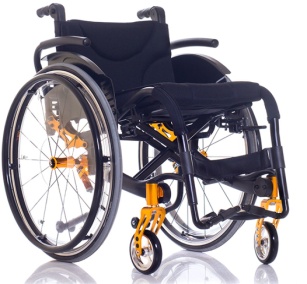 Активная коляска снезависимой подвеской и консольным креплением передних колес.Консольное крепление переднего колеса.Колеса задние с амортизаторами. Регулируемая по углу наклона спинка.Прочная двойная рама86 100,0032Ortonica PULSE 150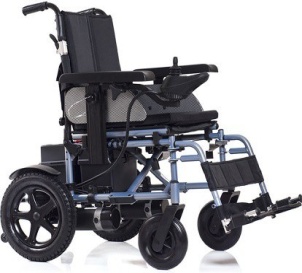 Электроколяска предназначенадля самостоятельного передвижения. Перемещение коляски осуществляется с помощью джойстика, а также может осуществляться сопровождающим лицом. Ремень безопасности.Опоры для ног откидные,регулируемые.Подлокотники, регулируемые.Спинка, регулируемая.Упоры для стоп и голени.Спинка с регулируемой жесткостью.151 200,0033Ortonica PULSE 110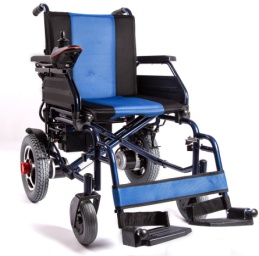 Кресло-коляска инвалидная сэлектроприводом. тип рамы - складнаяматериал рамы - сталь ширина сидения 40 и 45,5см высота спинки 41,5см высота сидения 50см емкость аккумулятора 20 ампер/часовподножки -съемные/откидные подлокотники-съемные/откидные диаметр задних колес 30смдиаметр передних колес 19см94 500,0034Ortonica PULSE 310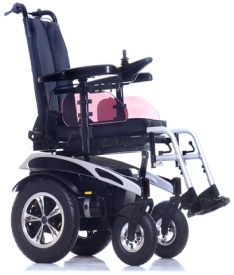 Кресло-коляска инвалидная сэлектроприводом. Электроколяска Ortonica Pulse 310 предназначена для самостоятельного передвижения (в помещениях и на дорогах с твердым покрытием) инвалидов с заболеваниями опорно- двигательного аппарата и повреждениями нижних конечностей.230 000,0035Ortonica PULSE 350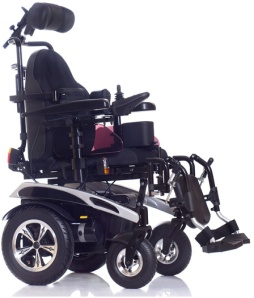 Электроколяска Ortonica Pulse 350 предназначена для самостоятельного передвижения (в помещениях и на дорогах с твердым покрытием) инвалидов с заболеваниями опорно- двигательного аппарата и повреждениями нижних конечностей, в том числе для больных ДЦП.309 000,0036Ortonica PULSE 370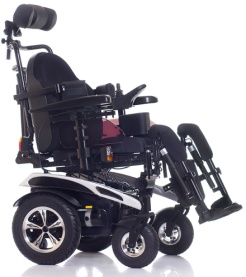 Кресло-коляска инвалидная с электроприводом.Электроколяска Ortonica Pulse 370 предназначена для самостоятельного передвижения (в помещениях и на дорогах с твердым покрытием) инвалидов с заболеваниями опорно- двигательного аппарата и повреждениями нижних конечностей, в том числе для больных ДЦП439 950,0037Ortonica PULSE 450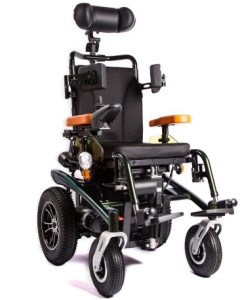 Детска инвалидная кресло- коляска с электроприводом.294 000,0038Ortonica PULSE 170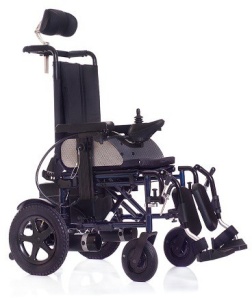 Электроколяска редназначена для самостоятельного передвижения.Ремень безопасности.Опоры для ног откидные,регулируемые.Подголовник. Подлокотники, регулируемые .Спинка, регулируемая.Упоры для стоп и голени.Спинка с регулируемой жесткостью.205 800,0039Ortonica PULSE 120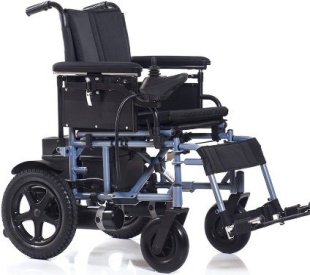 Электроколяска оборудованаручками для сопровождающего лица.Спинка регулируется по высоте.Подлокотник откидные, ремнь безопасности.Подножки откидные, съемные, регулируемые. Опоры для стоп складные.Оснащена: ремень для голени.149 100,0040Ortonica OLVIA 20*комплектация столик/и или капюшон(\цена за полную комплектацию)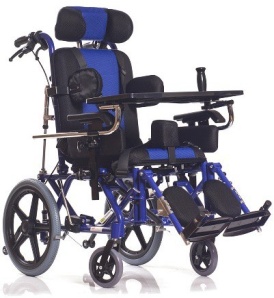 Кресло-коляска предназначена для детей с заболеванием ДЦП.	Коляска может комплектоваться либо столиком, либо капюшоном.Обладает регулируемыми: подножками, подлокотниками, подголовником.Коляска комплектуется сидением регулируемым по углу наклона и спинкой, которая раскладывается до состояния "лежа".35000/3710041Ortonica Kitty (цвет синий\красный; колёса пневмо\литые)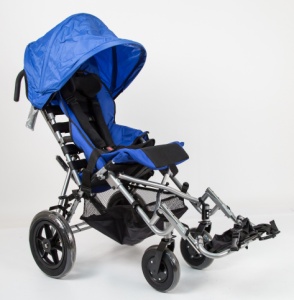 Кресло-коляска предназначенодля детей-инвалидов, в том числе детей с ДЦП.86 100,0042Ortonica PUMA коляска детская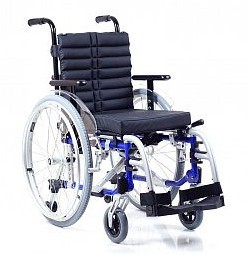 Инвалидная коляскаORTONICA Pumaпредназначена для детей. Оснащена регулировками, которые позволят подготовить коляску для более комфортного использования. Подлокотники, регулируемые по вертикали и горизонтали, съемные.Спинка, регулируемая по углу наклона.51 870,0040.АптечкаWeldtite Flat-Fix7-01020410,0500,0